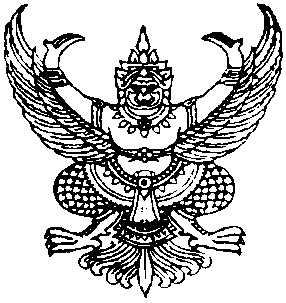 ประกาศองค์การบริหารส่วนตำบลท่าขนานเรื่อง  ประกาศสรุปผลการดำเนินการจัดซื้อจัดจ้างในรอบเดือนกุมภาพันธ์ พ.ศ.2559.................................................อาศัยอำนาจตามความในข้อ 2 แห่งประกาศคณะกรรมการข้อมูลข่าวสารของราชการ  เรื่องการกำหนดให้ข้อมูลข่าวสารเกี่ยวกับผลการพิจารณาการจัดซื้อจัดจ้างของหน่วยงานของรัฐเป็นข่าวสารที่ต้องจัดไว้ให้ประชาชนตรวจดูไว้ตามมาตรา 9(8)  แห่งพระราชบัญญัติข้อมูลข่าวสารของราชการ พ.ศ.2540  โดยคณะกรรมการข้อมูลข่าวสารของราชการ  ได้กำหนดให้หน่วยงานของรัฐจัดทำสรุปผลการพิจารณาการจัดซื้อหรือจัดจ้างของหน่วยงานของรัฐเป็นรายเดือนทุก ๆ เดือน  โดยมีรายละเอียดเกี่ยวกับงานที่จัดซื้อจัดจ้าง วงเงินที่จะจัดซื้อหรือจัดจ้าง  ราคากลาง  วิธีซื้อหรือจ้าง  รายชื่อผู้เสนอราคาและราคาที่เสนอ  ผู้ได้รับการคัดเลือกและราคาที่ตกลงซื้อหรือจ้าง  เหตุผลที่คัดเลือกโดยสรุป  และเลขที่วันที่ของสัญญาหรือข้อตกลงในการซื้อหรือการจ้าง  เพื่อให้ประชาชนเข้าตรวจดูดังนั้น  เพื่อปฏิบัติตามประกาศดังกล่าวและเพื่อให้การจัดซื้อจัดจ้างเป็นไปด้วย ความโปร่งใสและตรวจสอบได้  องค์การบริหารส่วนตำบลท่าขนาน จึงขอประกาศสรุปผลการดำเนินการจัดซื้อจัดจ้างในรอบเดือนกุมภาพันธ์  พ.ศ.2559  ให้ประชาชนได้ทราบโดยทั่วกัน  รายละเอียดตามแบบ  สขร.1  แนบท้ายประกาศนี้จึงประกาศมาเพื่อทราบโดยทั่วกันประกาศ  ณ  วันที่  8  เดือน  มีนาคม  พ.ศ. ๒๕๕9(นายนิรันดร์  โพร่ขวาง)นายกองค์การบริหารส่วนตำบลท่าขนานแบบ  สขร.1สรุปผลการพิจารณาผลการจัดซื้อจัดจ้างขององค์การบริหารส่วนตำบลท่าขนานประจำเดือนกุมภาพันธ์  พ.ศ.2559ได้นำข้อมูลเกี่ยวกับการจัดซื้อจัดจ้างตามแบบ  สขร.1 (ประจำเดือนกุมภาพันธ์  2559)    เผยแพร่  เมื่อวันที่  8  มีนาคม  2559  โดยวิธีปิดประกาศ ณ ที่ทำการองค์การบริหารส่วนตำบลท่าขนานและประกาศในเว็ปไซต์  WWW.TAKHANAN.GO.TH    ไม่ได้นำข้อมูลเกี่ยวกับการจัดซื้อจัดจ้างตามแบบ  สขร.1 เผยแพร่  เหตุเพราะ...................................................................................................................................ลงชื่อ.......................................................ผู้รายงาน(นายสมชาย  นุ่นหยู)ปลัดองค์การบริหารส่วนตำบลท่าขนานแบบ สขร.1สรุปผลการดำเนินการจัดซื้อจัดจ้างในรอบเดือนกุมภาพันธ์  พ.ศ.2559องค์การบริหารส่วนตำบลท่าขนาน  อำเภอเชียรใหญ่  จังหวัดนครศรีธรรมราชวันที่  8  เดือนมีนาคม  พ.ศ.2559-2-ลำดับที่วิธีการจัดซื้อจัดจ้างจำนวนโครงการรวมวงเงินงบประมาณ (บาท)รวมราคากลางรวมราคาที่พิจารณาคัดเลือกวงเงินต่ำหรือสูงกว่าราคากลาง (+สูง)(-ต่ำกว่า)หมายเหตุ1.จัดซื้อโดยวิธีตกลงราคา----2.จัดจ้างโดยวิธีตกลงราคา81,257,390.-1,307,900.-1,257,390.--50,510.-3.จัดซื้อโดยวิธีสอบราคา-----4.จัดจ้างโดยวิธีสอบราคา-----5.จัดซื้อโดยวิธีประกวดราคา-----6.จัดจ้างโดยวิธีประกวดราคา-----7.จัดซื้อจัดจ้างโดยวิธีพิเศษ-----8.จัดซื้อจัดจ้างโดยวิธีอิเล็กทรอนิกส์-----ลำดับที่งานที่จัดซื้อหรือจัดจ้างวงเงินที่จะซื้อหรือจ้างราคากลางวิธีซื้อหรือจ้างรายซื้อผู้เสนอราคาและราคาที่เสนอผู้ได้รับการคัดเลือกและราคาที่ตกลงซื้อหรือจ้างเหตุผลที่คัดเลือกโดยสรุปเลขที่และวันที่ของสัญญาหรือข้อตกลงในการซื้อหรือจ้าง1.จ้างโครงการปรับปรุงซ่อมแซมถนนสายบ้านคชธรรมราช-เขตตำบลเขาพระบาท ม.6113,000.-114,700.-ตกลงราคาหจก.บ้านภูเก็ต คอนสตรัคชั่น แอนด์ คอนซัลติ้ง113,000.- บาทหจก.บ้านภูเก็ต คอนสตรัคชั่น แอนด์ คอนซัลติ้ง113,000.- บาทเป็นผู้ประกอบการที่มีอาชีพนี้โดยตรง4/255921  ม.ค. 25592.จ้างโครงการปรับปรุงซ่อมแซมถนนสายบ้านคลองช้าง-บ้านเกาะทวด ม.9-7183,800.-186,000.-ตกลงราคาหจก.บ้านภูเก็ต คอนสตรัคชั่น แอนด์ คอนซัลติ้ง113,000.- บาทหจก.บ้านภูเก็ต คอนสตรัคชั่น แอนด์ คอนซัลติ้ง113,000.- บาทเป็นผู้ประกอบการที่มีอาชีพนี้โดยตรง6/255921 ม.ค. 25593.จ้างโครงการปรับปรุงซ่อมแซมถนนสายบ้านดอนโพธิ์-บ้านดอนช้างตาย ม.6-7146,000.-186,000.-ตกลงราคาหจก.บ้านภูเก็ต คอนสตรัคชั่น แอนด์ คอนซัลติ้ง146,000.-  บาทหจก.บ้านภูเก็ต คอนสตรัคชั่น แอนด์ คอนซัลติ้ง146,000.-  บาทเป็นผู้ประกอบการที่มีอาชีพนี้โดยตรง5/255921 ม.ค. 25594.จ้างโครงการขุดลอกคูส่งน้ำสายบ้านหนองสามสิบ-เขตตำบลบ้านกลาง ม.10328,000.-329,000.-ตกลงราคาหจก.อ.รอดหยู่ การก่อสร้าง328,000.-  บาทหจก.อ.รอดหยู่ การก่อสร้าง328,000.-  บาทเป็นผู้ประกอบการที่มีอาชีพนี้โดยตรง7/255927 ม.ค. 25595.จ้างโครงการปรับปรุงซ่อมแซมถนนสายบ้านนายทวีวิทย์-บ้านหนองสามสิบ ม.3-10106,600.-107,800.-ตกลงราคาหจก.บ้านภูเก็ต คอนสตรัคชั่น แอนด์ คอนซัลติ้ง106,600.-  บาทหจก.บ้านภูเก็ต คอนสตรัคชั่น แอนด์ คอนซัลติ้ง106,600.-  บาทเป็นผู้ประกอบการที่มีอาชีพนี้โดยตรง1/255920 ม.ค. 25596.จ้างโครงการปรับปรุงซ่อมแซมถนนสายบ้านเรณู-บ้านนายผล ม.581,000.-81,800.-ตกลงราคาหจก.บ้านภูเก็ต คอนสตรัคชั่น แอนด์ คอนซัลติ้ง81,000.-  บาทหจก.บ้านภูเก็ต คอนสตรัคชั่น แอนด์ คอนซัลติ้ง81,000.-  บาทเป็นผู้ประกอบการที่มีอาชีพนี้โดยตรง3/255921 ม.ค. 2559ลำดับที่งานที่จัดซื้อหรือจัดจ้างวงเงินที่จะซื้อหรือจ้างราคากลางวิธีซื้อหรือจ้างรายซื้อผู้เสนอราคาและราคาที่เสนอผู้ได้รับการคัดเลือกและราคาที่ตกลงซื้อหรือจ้างเหตุผลที่คัดเลือกโดยสรุปเลขที่และวันที่ของสัญญาหรือข้อตกลงในการซื้อหรือจ้าง7.จ้างโครงการปรับปรุงซ่อมแซมถนนสายบ้านนายร่าน-บ้านดินบัวบก ม.4-10239,500.-242,900.-ตกลงราคาหจก.บ้านภูเก็ต คอนสตรัคชั่น แอนด์ คอนซัลติ้ง239,500.-  บาทหจก.บ้านภูเก็ต คอนสตรัคชั่น แอนด์ คอนซัลติ้ง239,500.-  บาทเป็นผู้ประกอบการที่มีอาชีพนี้โดยตรง2/255920 ม.ค. 25598.จ้างโครงการปรับปรุงอาคารโรงผลิตน้ำดื่ม ม.359,490.-59,700.-ตกลงราคาป.อารีรัตน์  เจริญสุข59,490.-  บาทป.อารีรัตน์  เจริญสุข59,490.-  บาทเป็นผู้ประกอบการที่มีอาชีพนี้โดยตรง18/25594 ก.พ. 2559